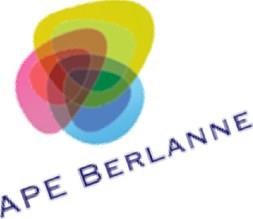 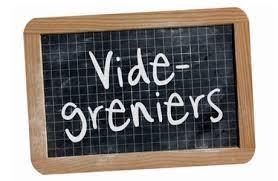 DIMANCHE 28 AVRIL DE 9H00 A 17H00MORLAASSALLE POLYVALENTE PLACE DE LA HOURQUIEBOISSONS ET SANDWICHS POSSIBLE SUR PLACE4€ LE METRE AVEC TABLE3€ LE METRE SANS TABLERenseignement et inscriptions :Tel : 07.69.70.00.09  / @ : animation.apeberlanne@gmail.comOrganisateur : APE Ecole Andrée Sourdaa            Tel : 07.69.70.00.09  / @ : animation.apeberlanne@gmail.comAdresse : Rue de la Rouvière 64160 MorlaàsATTESTATION – INSCRIPTION VIDE-GRENIERSPersonne physiqueSe déroulant le            28 Avril 2019 									à ville : MORLAASJe soussigné(e),Nom : ………………………..…………………………………… Prénom : …………………………………….……………………………….………………Né(e) le …………………………………..……… à Département : ………………………………. Ville : …………………………………….………..Adresse : …………………………………………………………………………..……………………………………………………………………..……………CP …………………………. Ville ……………………………………………………………………………………………………………….…………………….Tel : ……….……………………………… Email : ……………………………………………………………………..…………………………………………..Titulaire de la pièce d’identité N° : ……………………………………………………………………………….………………………………………..Délivrée le ………………………..………………….. par ………………………………………………………………………………………….…………….N° immatriculation de mon véhicule : …………………………………………..……………………………………………..………………………..Déclare sur l’honneur :      Ne pas être commerçant(e), de ne vendre que des objets personnels et usagers (Article L310-2 du Code du commerce), de non-participation à 2 autres manifestations de même nature au cours de l’année civile (Article R321-9 du code pénal)Fait à ………………………………….………………..….………. Le …………………………………………………….......………………….………………SignatureAccueil exposants à partir de 8h00Ci-joint le règlement de ______ € pour l’emplacement pour une longueur de  _____ mètresAttestation devant être remis à l’organisateur qui la joindra au registre pour remise au maire de la commune d’organisationNe pas jeter sur la voie publique